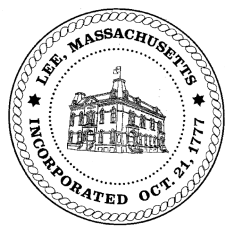 TOWN OF LEEBOARD OF PUBLIC WORKSMeeting Notice Date: Tuesday, April 24, 2018                   Time: 4:30 PM		      Place: 45 Railroad St., LeeAgendaAbatementsSign commitments & abatementsWaterMeter update/communicationsFlushingMeter continuation during flushingHighway/Cemetery Road PavingTrucks/Sidewalk PlowsBridge RepairEmergency repairs discussionStreet Scan –awarded contract- access to informationBudgeting engineering TIP funds versus paving fundsMain Street engineering budget – separate line item?Waste WaterNoneOtherAbby Court Drainage BudgetsBid opening processCapacity Fees/Greylock StFox RunOld truck advertisingDepartment StaffingApprove Minutes from  April 10, 2018      And any topic the Chairman could not reasonably anticipate.Next Board Meeting: May 8, 2018BPW Members: Robert Bartini-Chairman, David Forrest-Clerk, Roger Scheurer, Peter Scolforo, Donald Zukowski, Jonathan Terry, Christopher Ketchen (Non Voting Member)